Spett.le A.T.S. “Spazio Lavoro Futuro”Oggetto: Avviso pubblico per la selezione dei destinatari del progetto “Spazio Lavoro Futuro” (CUP C41E19000090006). Allegato 2 - Autodichiarazione dei requisiti di accessoIl/la sottoscritto/aai fini della partecipazione alla selezione dei destinatari del progetto “Spazio Lavoro Futuro” (CUP C41E19000090006)dichiaraai sensi e per gli effetti del D.P.R. n. 445/2000 e s.m.i, consapevole della responsabilità penale in caso di dichiarazioni false o reticenti,(barrare le voci di interesse)dichiara altresì(barrare la voce di interesse)dichiara infinedi aver preso visione dell’Avviso pubblico di selezione in oggetto e di accettarne le condizioni.allegaAll. 12 “Domanda d’iscrizione all’intervento”All. 3 “Istanza di accesso al Servizio sociale professionale”Attestato di iscrizione al Centro per l’Impiego con rilascio di DID che certifichi lo status di inoccupazione ovvero di disoccupazioneDocumentazione attestante le condizioni oggettive di svantaggio di cui alla lettera d) dell’art. 4 del presente Avviso pubblico, rilasciata da soggetto pubblicoCopia del titolo di studio rilasciato dall’istituzione scolastica/formativaCertificato C2 storico rilasciato dal Centro per l’Impiego competente attestante l’esperienza professionale pregressa6Copia fronte retro di un documento di identità in corso di validità del/la candidato/a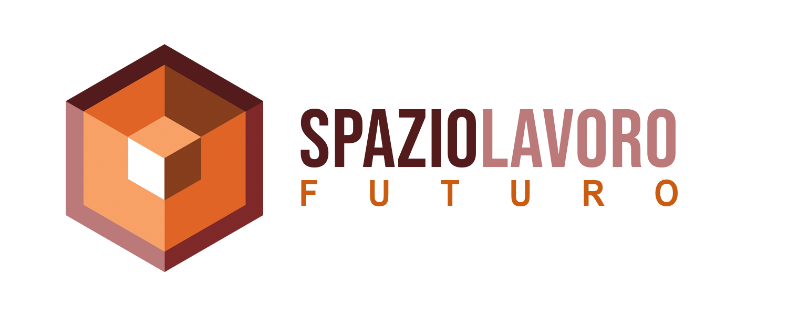 ALLEGATO 2AUTODICHIARAZIONE DEI REQUISITI DI ACCESSOALLEGATO 2AUTODICHIARAZIONE DEI REQUISITI DI ACCESSOALLEGATO 2AUTODICHIARAZIONE DEI REQUISITI DI ACCESSOALLEGATO 2AUTODICHIARAZIONE DEI REQUISITI DI ACCESSOALLEGATO 2AUTODICHIARAZIONE DEI REQUISITI DI ACCESSOALLEGATO 2AUTODICHIARAZIONE DEI REQUISITI DI ACCESSOAVVISO PUBBLICO PER LA SELEZIONE DEI DESTINATARIPROGETTO“SPAZIO LAVORO FUTURO”CUP C41E19000090006AVVISO PUBBLICO PER LA SELEZIONE DEI DESTINATARIPROGETTO“SPAZIO LAVORO FUTURO”CUP C41E19000090006AVVISO PUBBLICO PER LA SELEZIONE DEI DESTINATARIPROGETTO“SPAZIO LAVORO FUTURO”CUP C41E19000090006AVVISO PUBBLICO PER LA SELEZIONE DEI DESTINATARIPROGETTO“SPAZIO LAVORO FUTURO”CUP C41E19000090006AVVISO PUBBLICO PER LA SELEZIONE DEI DESTINATARIPROGETTO“SPAZIO LAVORO FUTURO”CUP C41E19000090006AVVISO PUBBLICO PER LA SELEZIONE DEI DESTINATARIPROGETTO“SPAZIO LAVORO FUTURO”CUP C41E19000090006REGIONE ABRUZZODipartimento per la Salute e il WelfareServizio Politiche per il Benessere SocialePOR FSE 2014-2020Obiettivo "Investimenti in favore della crescita e dell’occupazione"P.O. 2014-2020 – Asse 2 Inclusione SocialeObiettivo tematico: 9 “Inclusione sociale e lotta alla povertà” – Priorità d’investimento: 9i “Inclusione attiva, anche per promuovere le pari opportunità e la partecipazione attiva, e migliorare l’occupabilità” – Obiettivo specifico: 9.7 “Rafforzamento dell’economia sociale” – Tipologia di azione: 9.7.1 “Promozione di progetti e di partenariati tra pubblico, privato e privato sociale finalizzati all’innovazione sociale, alla responsabilità sociale di impresa e allo sviluppo del welfare community”Intervento n. 24“AGORÀ ABRUZZO - SPAZIO INCLUSO”REGIONE ABRUZZODipartimento per la Salute e il WelfareServizio Politiche per il Benessere SocialePOR FSE 2014-2020Obiettivo "Investimenti in favore della crescita e dell’occupazione"P.O. 2014-2020 – Asse 2 Inclusione SocialeObiettivo tematico: 9 “Inclusione sociale e lotta alla povertà” – Priorità d’investimento: 9i “Inclusione attiva, anche per promuovere le pari opportunità e la partecipazione attiva, e migliorare l’occupabilità” – Obiettivo specifico: 9.7 “Rafforzamento dell’economia sociale” – Tipologia di azione: 9.7.1 “Promozione di progetti e di partenariati tra pubblico, privato e privato sociale finalizzati all’innovazione sociale, alla responsabilità sociale di impresa e allo sviluppo del welfare community”Intervento n. 24“AGORÀ ABRUZZO - SPAZIO INCLUSO”REGIONE ABRUZZODipartimento per la Salute e il WelfareServizio Politiche per il Benessere SocialePOR FSE 2014-2020Obiettivo "Investimenti in favore della crescita e dell’occupazione"P.O. 2014-2020 – Asse 2 Inclusione SocialeObiettivo tematico: 9 “Inclusione sociale e lotta alla povertà” – Priorità d’investimento: 9i “Inclusione attiva, anche per promuovere le pari opportunità e la partecipazione attiva, e migliorare l’occupabilità” – Obiettivo specifico: 9.7 “Rafforzamento dell’economia sociale” – Tipologia di azione: 9.7.1 “Promozione di progetti e di partenariati tra pubblico, privato e privato sociale finalizzati all’innovazione sociale, alla responsabilità sociale di impresa e allo sviluppo del welfare community”Intervento n. 24“AGORÀ ABRUZZO - SPAZIO INCLUSO”REGIONE ABRUZZODipartimento per la Salute e il WelfareServizio Politiche per il Benessere SocialePOR FSE 2014-2020Obiettivo "Investimenti in favore della crescita e dell’occupazione"P.O. 2014-2020 – Asse 2 Inclusione SocialeObiettivo tematico: 9 “Inclusione sociale e lotta alla povertà” – Priorità d’investimento: 9i “Inclusione attiva, anche per promuovere le pari opportunità e la partecipazione attiva, e migliorare l’occupabilità” – Obiettivo specifico: 9.7 “Rafforzamento dell’economia sociale” – Tipologia di azione: 9.7.1 “Promozione di progetti e di partenariati tra pubblico, privato e privato sociale finalizzati all’innovazione sociale, alla responsabilità sociale di impresa e allo sviluppo del welfare community”Intervento n. 24“AGORÀ ABRUZZO - SPAZIO INCLUSO”REGIONE ABRUZZODipartimento per la Salute e il WelfareServizio Politiche per il Benessere SocialePOR FSE 2014-2020Obiettivo "Investimenti in favore della crescita e dell’occupazione"P.O. 2014-2020 – Asse 2 Inclusione SocialeObiettivo tematico: 9 “Inclusione sociale e lotta alla povertà” – Priorità d’investimento: 9i “Inclusione attiva, anche per promuovere le pari opportunità e la partecipazione attiva, e migliorare l’occupabilità” – Obiettivo specifico: 9.7 “Rafforzamento dell’economia sociale” – Tipologia di azione: 9.7.1 “Promozione di progetti e di partenariati tra pubblico, privato e privato sociale finalizzati all’innovazione sociale, alla responsabilità sociale di impresa e allo sviluppo del welfare community”Intervento n. 24“AGORÀ ABRUZZO - SPAZIO INCLUSO”REGIONE ABRUZZODipartimento per la Salute e il WelfareServizio Politiche per il Benessere SocialePOR FSE 2014-2020Obiettivo "Investimenti in favore della crescita e dell’occupazione"P.O. 2014-2020 – Asse 2 Inclusione SocialeObiettivo tematico: 9 “Inclusione sociale e lotta alla povertà” – Priorità d’investimento: 9i “Inclusione attiva, anche per promuovere le pari opportunità e la partecipazione attiva, e migliorare l’occupabilità” – Obiettivo specifico: 9.7 “Rafforzamento dell’economia sociale” – Tipologia di azione: 9.7.1 “Promozione di progetti e di partenariati tra pubblico, privato e privato sociale finalizzati all’innovazione sociale, alla responsabilità sociale di impresa e allo sviluppo del welfare community”Intervento n. 24“AGORÀ ABRUZZO - SPAZIO INCLUSO”Associazione Temporanea di ScopoAssociazione Temporanea di ScopoAssociazione Temporanea di ScopoAssociazione Temporanea di ScopoAssociazione Temporanea di ScopoAssociazione Temporanea di ScopoAmbito Distrettuale Sociale n. 24 “Gran Sasso - Laga” – E.C.A.D. Comunità Montana Gran SassoAmbito Distrettuale Sociale n. 24 “Gran Sasso - Laga” – E.C.A.D. Comunità Montana Gran SassoAmbito Distrettuale Sociale n. 24 “Gran Sasso - Laga” – E.C.A.D. Comunità Montana Gran SassoAmbito Distrettuale Sociale n. 24 “Gran Sasso - Laga” – E.C.A.D. Comunità Montana Gran SassoAmbito Distrettuale Sociale n. 24 “Gran Sasso - Laga” – E.C.A.D. Comunità Montana Gran SassoAmbito Distrettuale Sociale n. 24 “Gran Sasso - Laga” – E.C.A.D. Comunità Montana Gran SassoAmbito Distrettuale Sociale n. 20 “Teramo” – Comune di TeramoAmbito Distrettuale Sociale n. 20 “Teramo” – Comune di TeramoAmbito Distrettuale Sociale n. 21 “Val Vibrata” – E.C.A.D. Unione di Comuni “Città Territorio Val Vibrata”Ambito Distrettuale Sociale n. 21 “Val Vibrata” – E.C.A.D. Unione di Comuni “Città Territorio Val Vibrata”Ambito Distrettuale Sociale n. 22 “Tordino - Vomano” – E.C.A.D. Unione dei Comuni “Le terre del Sole”Ambito Distrettuale Sociale n. 22 “Tordino - Vomano” – E.C.A.D. Unione dei Comuni “Le terre del Sole”Comune di CampliComune di CrognaletoComune di CrognaletoComune di Montorio al VomanoComune di Montorio al VomanoComune di TossiciaFondazione TercasS.F.L. Prospettive Soc. Coop. SocialeS.F.L. Prospettive Soc. Coop. SocialeLabor Cooperativa Sociale a R.L.Labor Cooperativa Sociale a R.L.Consorzio Futura Soc. Coop. SocialeAssociazione Provinciale Casartigiani TeramoAssociazione Provinciale Casartigiani TeramoCNA TeramoCNA TeramoCCIAA di TeramoCCIAA di TeramoEventitalia S.c.a.r.l.Eventitalia S.c.a.r.l.Eventitalia S.c.a.r.l.Fondazione Ecipa AbruzzoFondazione Ecipa AbruzzoFondazione Ecipa AbruzzoProgetto Innesto Soc. Coop. SocialeProgetto Innesto Soc. Coop. SocialeCoop. Sociale PicassoCoop. Sociale PicassoConsorzio Intercoop Soc. Coop. SocialeConsorzio Intercoop Soc. Coop. SocialeGran Sasso Laga - Cuore dell’Appennino S.c.a.r.l.Gran Sasso Laga - Cuore dell’Appennino S.c.a.r.l.Consorzio Punto Europa S.c.a.r.l.Consorzio Punto Europa S.c.a.r.l.The Lab - Progettazione e Impresa S.r.l.s.The Lab - Progettazione e Impresa S.r.l.s.Rec Comunicazione S.r.l.Rec Comunicazione S.r.l.Pikit di Leonzi RemoPikit di Leonzi RemoAlfabeta Soluzioni per Comunicare S.r.l.Alfabeta Soluzioni per Comunicare S.r.l.Cognome NomeLuogo e data di nascitaIndirizzo di residenzaVia/piazzaVia/piazzaN. civicoN. civicoIndirizzo di residenzaC.a.p.CittàCittàProv.Codice fiscaleN. telefonoN. cellulareRecapito e-maildi essere:utente del Servizio sociale professionale del seguente Ambito Distrettuale Sociale:n. 24 “Gran Sasso - Laga”n. 20 “Teramo”n. 21 “Val Vibrata”n. 22 “Tordino - Vomano”ovveronuovo richiedente del Servizio sociale professionale del seguente Ambito Distrettuale Sociale:n. 24 “Gran Sasso - Laga”n. 20 “Teramo”n. 21 “Val Vibrata”n. 22 “Tordino - Vomano”di essereresidente (ovvero domiciliato, nel caso di soggetto senza fissa dimora) nel comprensorio del seguente Ambito Distrettuale Sociale:n. 24 “Gran Sasso - Laga”n. 20 “Teramo”n. 21 “Val Vibrata”n. 22 “Tordino - Vomano”di essere:disoccupato ovvero inoccupato ai sensi del D.Lgs. n. 150/2015di essere in possesso di uno o più dei seguenti requisiti specifici (indicare tutte le categorie di svantaggio alle quali il richiedente appartiene):persona in situazione di povertà certificata da ISEE inferiore a € 8.000,00persona di età superiore a 45 anni ovvero di avere _______ anni al momento della presentazione della candidaturasoggetto senza fissa dimoramigrante, partecipante di origine straniera, minoranza (comprese le comunità emarginate quali i Rom)appartenente ad una delle seguenti tipologie di svantaggio:soggetto con disabilità non inserito nelle convenzioni del collocamento mirato ai sensi dell’art. 1, co. 1, Legge n. 68/1999 disabili, invalidi civili, psichici e sensoriali, per i quali trovano applicazione le specifiche disposizioni di cui all’art. 11, co. 2, Legge n. 68/1999soggetto svantaggiato ai sensi dell’art. 4, co. 1, Legge n. 381/1991soggetto inserito nei programmi di assistenza ai sensi dell’art. 13, Legge n. 228/2003 a favore di vittime di trattasoggetto inserito nei programmi di assistenza e integrazione sociale ai sensi dell’art. 18, D.Lgs. n. 286/1998 a favore di vittime di violenza e di grave sfruttamento da parte delle organizzazioni criminalisoggetto inserito nei programmi di intervento e servizi ai sensi della Leggi n. 154/2001, 38/2009, 119/2013 a favore di vittime di violenza nelle relazioni familiari e/o di generedi essere in possesso del seguente titolo di studio:Laurea di 2 ciclo (Laurea Magistrale), Laurea di vecchio ordinamento ovvero titoli di livello superioreLaurea di 1 ciclo (Laurea Triennale) ovvero titoli di livello equivalenteDiploma di scuola secondaria di 2 gradoAltro: _____________________________________________________________________________di essere soggetto:con esperienza professionale pregressa superiore a 10 annicon esperienza professionale pregressa di almeno 5 anni ed inferiore a 10 annicon esperienza professionale pregressa di almeno 1 anno ed inferiore a 5 annisenza esperienza professionale pregressa o con esperienza professionale inferiore ad 1 annoLuogo e data _____________________________Firma del dichiarante______________________________